Cyanotype Printing ProcessWhat is a cyanotype?	Cyanotype is an antique photographic printing process, developed in the mid 1800’s and distinctive for its rich blue color. When the cyanotype fabric is exposed to sunlight, a chemical reaction occurs. It won’t reveal itself until you put the fabric in water. Then it will instantly turn blue!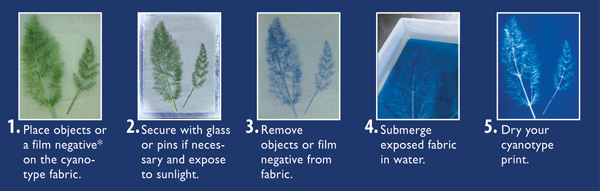 Mixing chemicals
The cyanotype is made up of two simple solutions.Potassium ferricyanide and Ferric ammonium citrate (green) are mixed with water separately.The two solutions are then blended together in equal parts.(We will be using cotton fabric sheets that are already treated with these solutions.)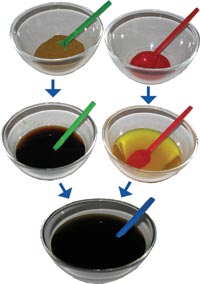 Preparing the surfacePaper, card, fabric or any other naturally absorbent material is coated with the solution and dried in the dark. (this process is already completed with our pre-treated fabric sheets)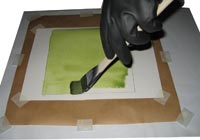 Printing the cyanotypeObjects or negatives are placed on the material to make a print. The cyanotype is printed using UV light, such as the sun or a light box or a UV lamp. The objects or negatives are exposed for about 10 minutes in direct sunlight. 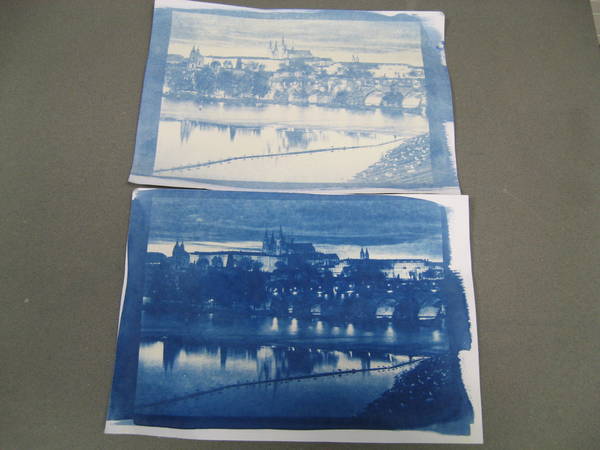 Cyanotypes with different exposure times Processing and dryingAfter exposure the material is processed by simply rinsing it in water. A white print emerges on a blue background.The final print is complete once the surface has dried.  